General Notes:1.       The address for the SPSCC Lacey Campus is: 4220 6th Ave SE, Lacey, WA 985032.       The conference will be held in Rm# 188 in the main campus building (see second page for map).3.       There are plenty of places to eat at around the venue including Fred Meyer within walking distance.4.       Plenty of free parking space is provided around the building and there are two freeway exits nearby.5.       The college does NOT offer refrigerators/microwaves for attendees to use.Directions to SPSCC Lacey CampusFrom I-5 Northbound:
From I-5 Northbound, Take the Sleater-Kinney Rd exit, EXIT 108, toward College St. Take the Sleater-Kinney Rd S exit, EXIT 108A. Keep left to take the ramp toward College St. Turn right on to Golf Club Road SE. Turn right into the South Puget Sound Community College Lacey Campus.From I-5 Southbound:
From I-5 Southbound, Take the Martin Way exit, EXIT 109, toward Sleater-Kinney Rd N. Turn right onto Martin Way E. Turn left onto College St SE. Turn right onto 6th Ave SE. Turn right into the South Puget Sound Community College Lacey Campus.Parking:
Parking is free and located around all the buildings on the Lacey campus.SPSCC Lacey Campus Main Building Room Layout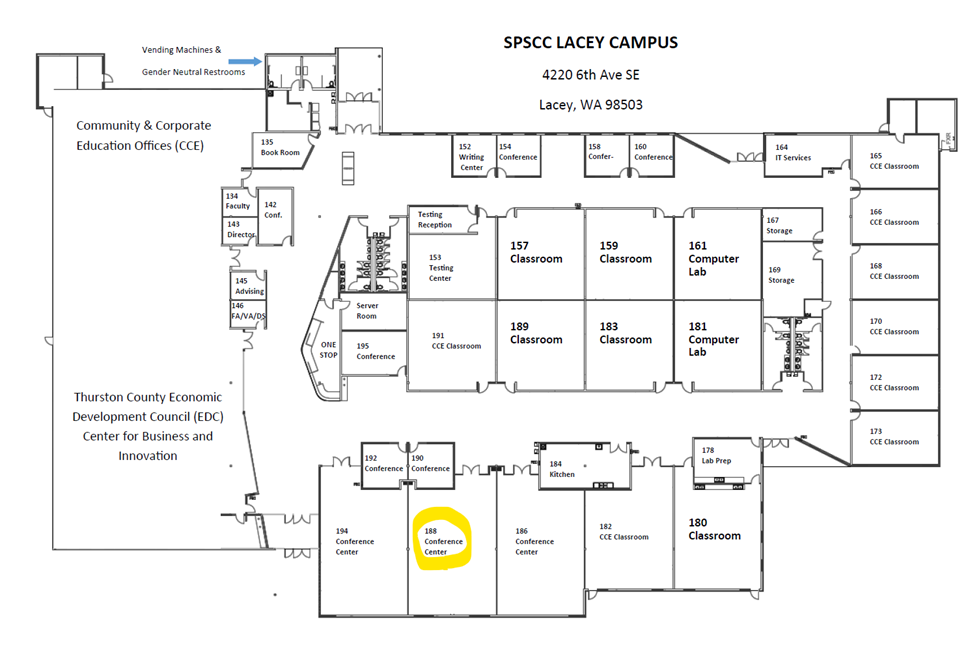 